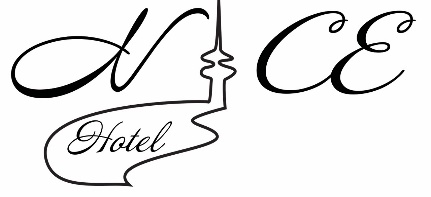 NICE HOTEL Pamporovo 4870, Smolyan Region; 00359 888999557;nicehotelbg@gmail.comwww.nicehotel.bg              ЦЕНИ РЕЦЕПЦИЯ – ЗИМА – 2019-2020 г.01.10.2019 г.  - 30.04.2020 г.Нощувка със закускаЗабележка:Допълнително легло: 25 лв./с включена закуска/Деца до 4 годишна възраст, на допълнително легло, се настаняват безплатно!Всички служители, преподаватели и студенти на ПУ „ПАИСИЙ ХИЛЕНДАРСКИ” ползват промоционални цени при настаняване – 20 %. Отстъпката НЕ важи при пакетните оферти!СТАИ/АПАРТАМЕНТИ/СТУДИАДо 3 нощувкиНад 3 нощувкиДвойна80.00 лв.76.00 лв.Единична70.00 лв.65.00 лв.Апартамент- 3-ма човека118.00 лв.108.00 лв.Апартамент- 4-ма човека152.00 лв.140.00 лв.Апартамент- 5-ма човека195.00 лв.180.00 лв.Студио – 3-ма човека122.00 лв.112.00 лв.